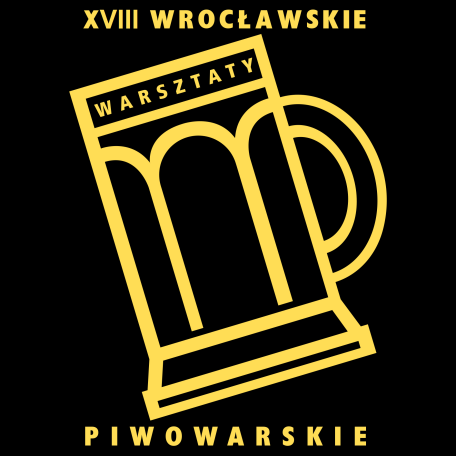 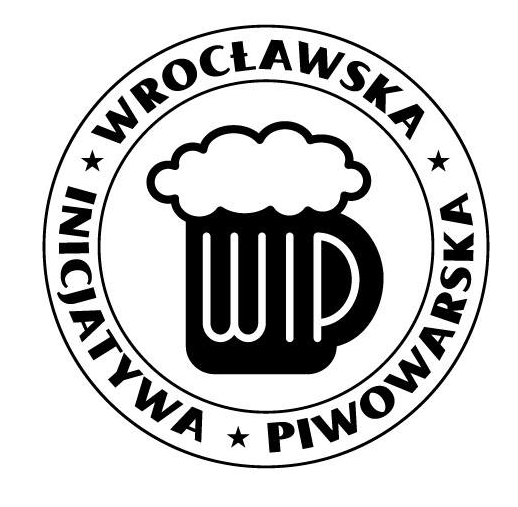 15. Konkurs Piw Domowych we Wrocławiu podczas 18.Wrocławskich Warsztatów PiwowarskichFORMULARZ ZGŁOSZENIOWY PIWADANE OSOBOWE: (proszę wypełniać drukowanymi literami)Imię i Nazwisko:………………………………………………………………………………………Nazwa Browaru Domowego:….……………………………………………………………………Nick z mediów społecznościowych, portali browar.biz/piwo.org (jeśli dotyczy):……….Adres Zamieszkania: ………………………………………………………………………………..…………………………………………………………………………………………………………………………………………………………………………………………………………………………Adres e-mail: …………………………………………... Nr. Telefonu: +48 ……………………Styl piwa: (skreślić pozostałe/dla każdego stylu osobny formularz)Ekstrakt/IBU/Data rozlewuReceptura:Oświadczam, ze jestem osoba pełnoletnia i zgadzam się na upublicznienie mojego	imienia i nazwiska oraz receptury piwa, w dniu ogłoszenia wyników konkursu.Obsługa konkursowa zgłoszonego piwa wiąże się z wniesieniem bezzwrotnej opłaty	10 zł na konto podane w Regulaminie.		……..…………….……………………………………...Podpis zgłaszającego, Data i miejscowość.
____________________________KOD PIWAWypełnia organizatorAPAmerican Pilzner/ Nowofalowy Pils [10-14 blg]WBWeizenbock [16-20 blg]PBPorter Bałtycki [18-22 blg]HSWariacja na temat Chmielowego kwasa – hoppy sour [8-14 blg]..............................................................................................................................................................................................................................................................................................................................................................................................................................................................................................................................................................................................................................................................................................................................................................................................................................................................................................................................................................................................................................................................................................................................................................................................................................................................................................................................................................................................................................................................................................................................................................................................................................................................................................................................................................................................................................................................................................................................................................................................................................................................................................................................................................................................................................................................................................................................................................................................................................................................................................................................................................................................................................................................................................................................................................................................................................